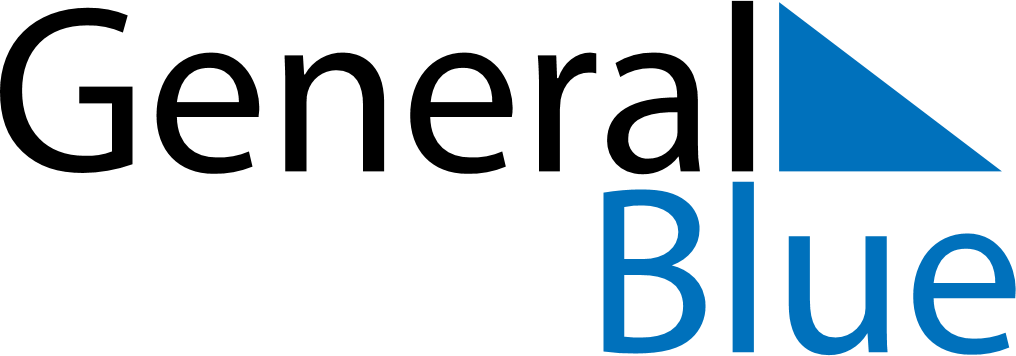 April 2024April 2024April 2024April 2024April 2024April 2024Llanera, Asturias, SpainLlanera, Asturias, SpainLlanera, Asturias, SpainLlanera, Asturias, SpainLlanera, Asturias, SpainLlanera, Asturias, SpainSunday Monday Tuesday Wednesday Thursday Friday Saturday 1 2 3 4 5 6 Sunrise: 8:05 AM Sunset: 8:49 PM Daylight: 12 hours and 44 minutes. Sunrise: 8:03 AM Sunset: 8:51 PM Daylight: 12 hours and 47 minutes. Sunrise: 8:01 AM Sunset: 8:52 PM Daylight: 12 hours and 50 minutes. Sunrise: 7:59 AM Sunset: 8:53 PM Daylight: 12 hours and 53 minutes. Sunrise: 7:58 AM Sunset: 8:54 PM Daylight: 12 hours and 56 minutes. Sunrise: 7:56 AM Sunset: 8:55 PM Daylight: 12 hours and 59 minutes. 7 8 9 10 11 12 13 Sunrise: 7:54 AM Sunset: 8:56 PM Daylight: 13 hours and 2 minutes. Sunrise: 7:52 AM Sunset: 8:58 PM Daylight: 13 hours and 5 minutes. Sunrise: 7:51 AM Sunset: 8:59 PM Daylight: 13 hours and 8 minutes. Sunrise: 7:49 AM Sunset: 9:00 PM Daylight: 13 hours and 11 minutes. Sunrise: 7:47 AM Sunset: 9:01 PM Daylight: 13 hours and 13 minutes. Sunrise: 7:46 AM Sunset: 9:02 PM Daylight: 13 hours and 16 minutes. Sunrise: 7:44 AM Sunset: 9:04 PM Daylight: 13 hours and 19 minutes. 14 15 16 17 18 19 20 Sunrise: 7:42 AM Sunset: 9:05 PM Daylight: 13 hours and 22 minutes. Sunrise: 7:41 AM Sunset: 9:06 PM Daylight: 13 hours and 25 minutes. Sunrise: 7:39 AM Sunset: 9:07 PM Daylight: 13 hours and 28 minutes. Sunrise: 7:37 AM Sunset: 9:08 PM Daylight: 13 hours and 31 minutes. Sunrise: 7:36 AM Sunset: 9:09 PM Daylight: 13 hours and 33 minutes. Sunrise: 7:34 AM Sunset: 9:11 PM Daylight: 13 hours and 36 minutes. Sunrise: 7:32 AM Sunset: 9:12 PM Daylight: 13 hours and 39 minutes. 21 22 23 24 25 26 27 Sunrise: 7:31 AM Sunset: 9:13 PM Daylight: 13 hours and 42 minutes. Sunrise: 7:29 AM Sunset: 9:14 PM Daylight: 13 hours and 44 minutes. Sunrise: 7:28 AM Sunset: 9:15 PM Daylight: 13 hours and 47 minutes. Sunrise: 7:26 AM Sunset: 9:17 PM Daylight: 13 hours and 50 minutes. Sunrise: 7:25 AM Sunset: 9:18 PM Daylight: 13 hours and 53 minutes. Sunrise: 7:23 AM Sunset: 9:19 PM Daylight: 13 hours and 55 minutes. Sunrise: 7:22 AM Sunset: 9:20 PM Daylight: 13 hours and 58 minutes. 28 29 30 Sunrise: 7:20 AM Sunset: 9:21 PM Daylight: 14 hours and 1 minute. Sunrise: 7:19 AM Sunset: 9:22 PM Daylight: 14 hours and 3 minutes. Sunrise: 7:17 AM Sunset: 9:24 PM Daylight: 14 hours and 6 minutes. 